Material RecyclingPromotion of Green Purchase for schools; reutilization from recycled waste; reutilization of construction wastes; reutilization of giant wastes ; reutilization of recycled water; reutilization of agricultural wastes; electricity generation from husbandry and cultivation.Green shoppingPower generation and energy conservation of livestock breedingRecycling of resourcesConstruction waste recyclingRe-use of recycled waterRe-use of agricultural resources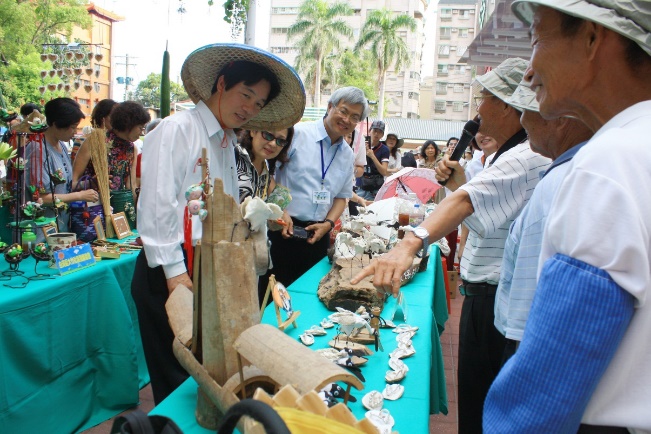 